ESCUELA NUESTRA SEÑORA DEL VALLE 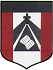 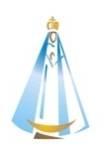 Queridos chicos y estimados padres:                                                           Comenzamos otra semana con nueva unidad.Los objetivos son: Aprender vocabulario relacionado a la descripción física de una personaReconocer “have got/ has got” Identificar palabras en un párrafo breve¡Gracias por el acompañamiento! Un afectuoso saludo   Miss Marian June 8th,9th and 10th               3rd grade                           How are you today ? __________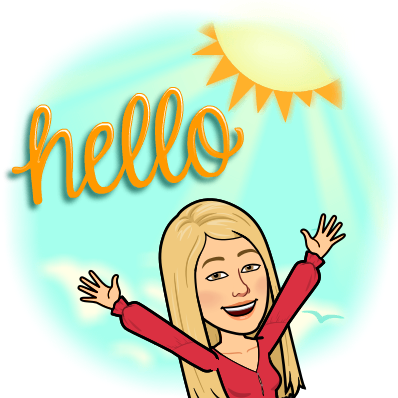  Watch the presentation  https://www.loom.com/share/975bf07f93e347ee8529acf2570ab2cdHE / SHE 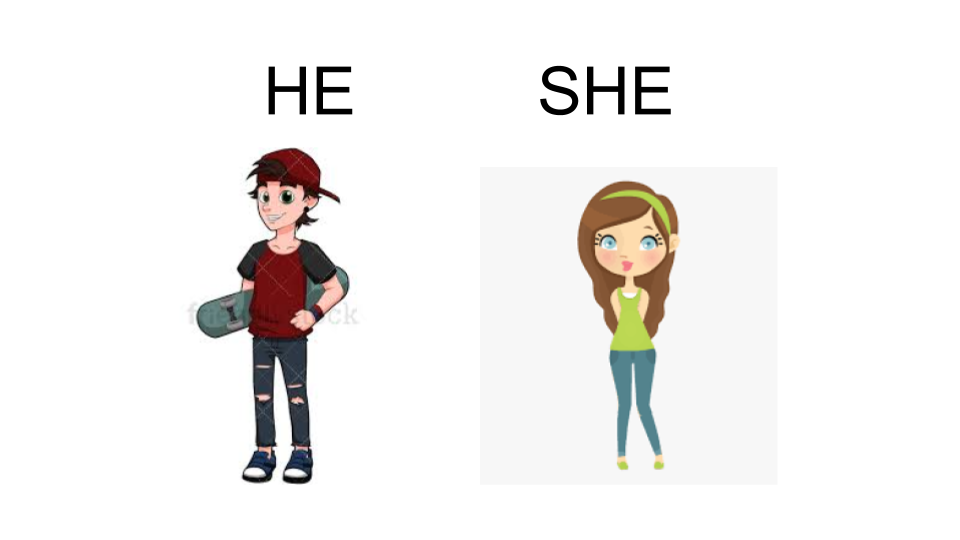 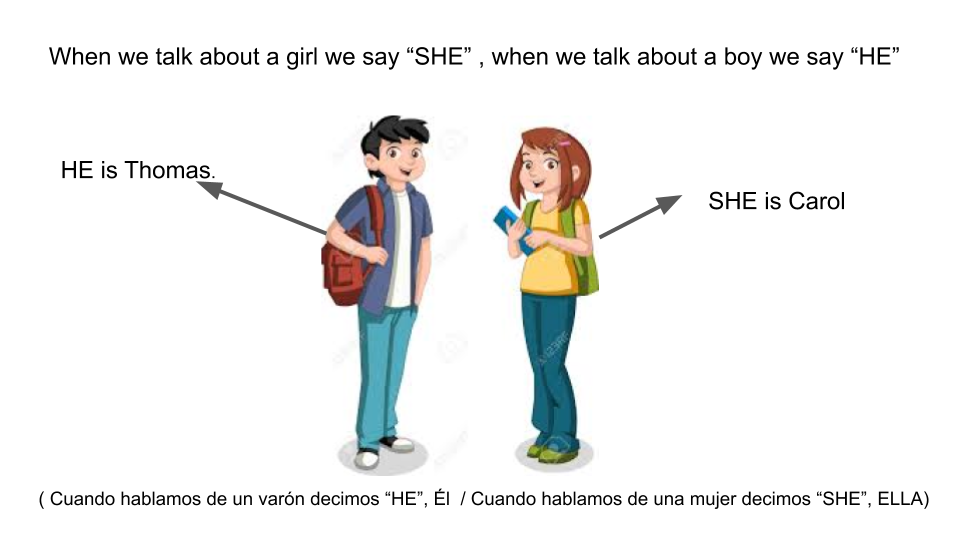 Complete using He or She________ is Fiona.________ is Shrek.________ is Hipo.________ is Astrid.________ is Ralph.FACE : Watch   https://youtu.be/6pLFxeumlpERevision 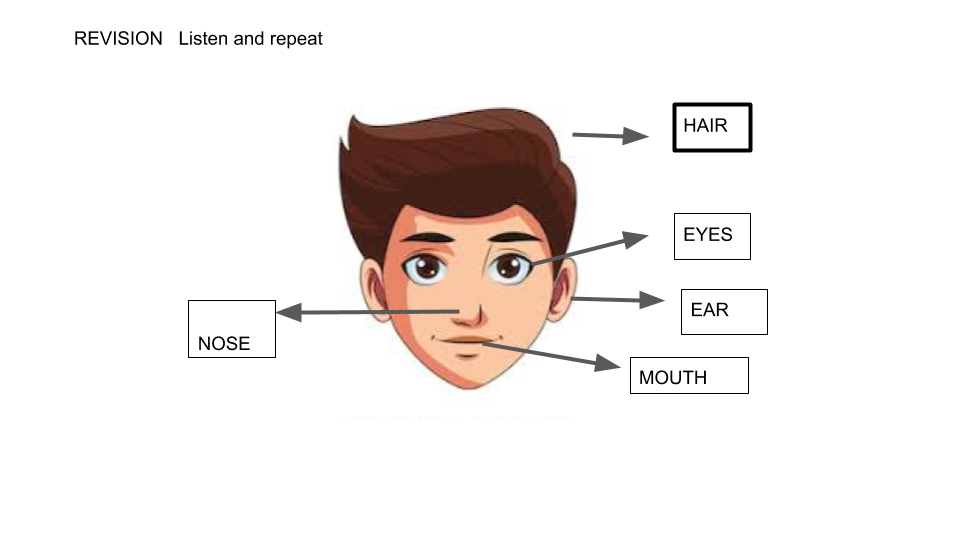 LONG  /  SHORT / BIG  /  SMALL 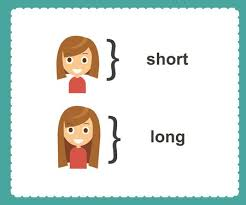 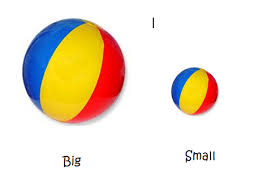 Vocabulary 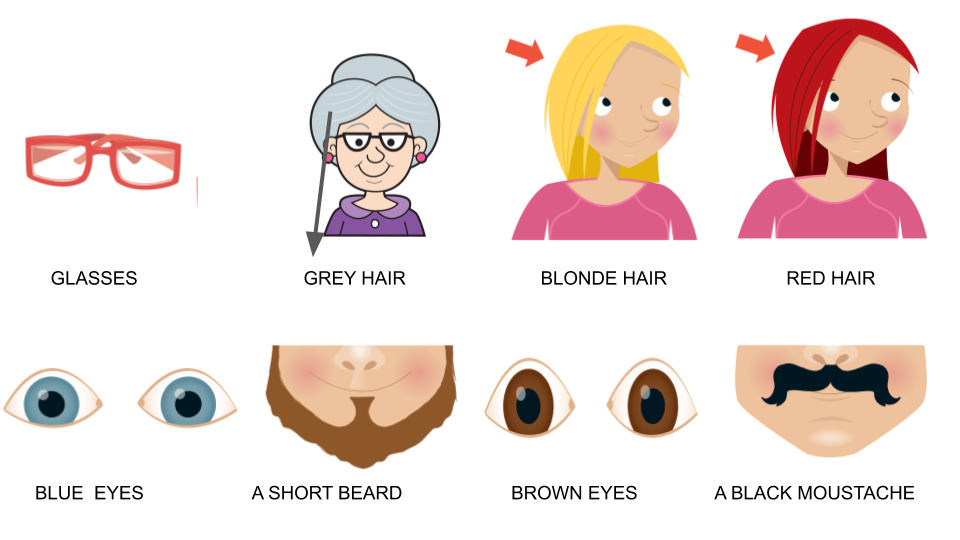 Has got 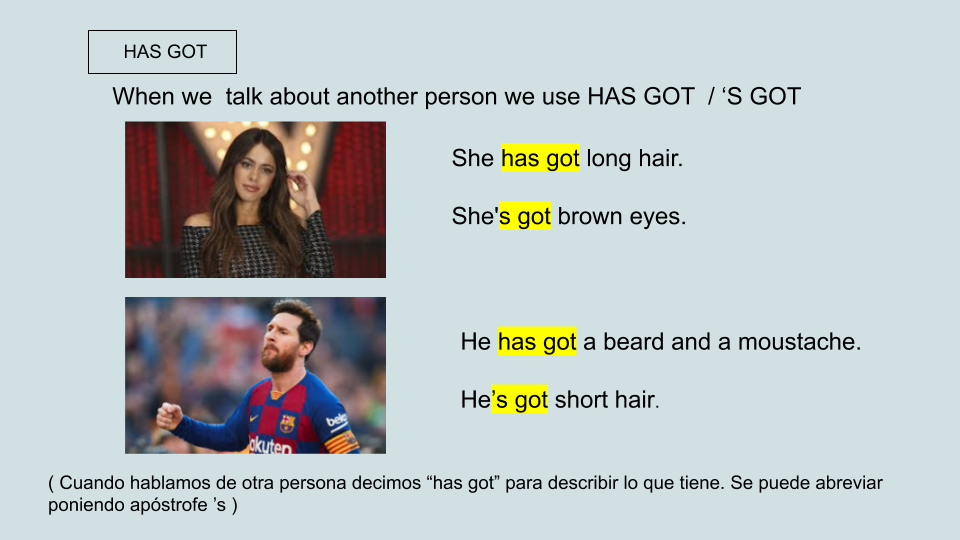  Watch the presentation https://docs.google.com/presentation/d/1HbhFFS0xuvUcBp52gH1tDRwoCjt82YOUr0xOP8RVmXw/edit?usp=sharingPupil's book page 16 / Activity book page 12Look and write the number  ( mira los dibujos, lee las oraciones y escribe el número de la persona que corresponda. Fijate si dice He o She ) a- She has got brown eyes.  _______b- She's got glasses. _______c- He has got a big moustache. _______d- He's got a beard. _______e- She´s got grey hair. _______f- She’s got red hair. _______g- She’s got blonde hair. _____Now check your answers https://docs.google.com/presentation/d/1knMRsUWfNgWZHdE5FVbsX_BPdKKykBczt1uzWMSbPp0/edit?usp=sharing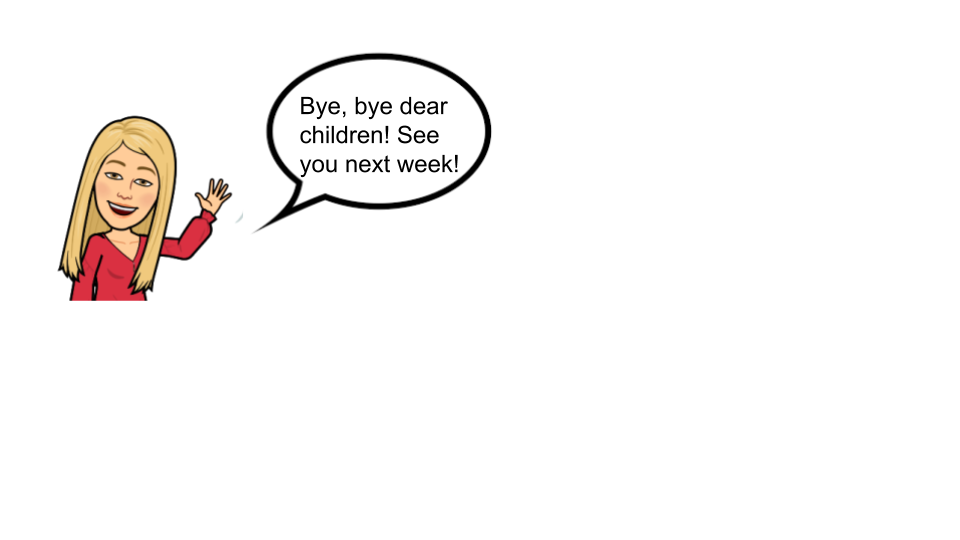 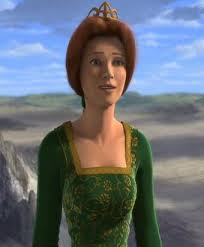 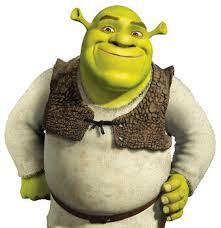 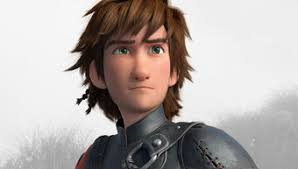 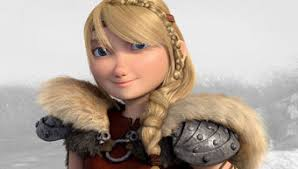 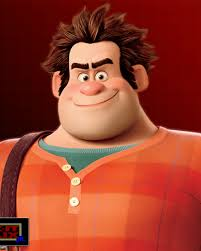 1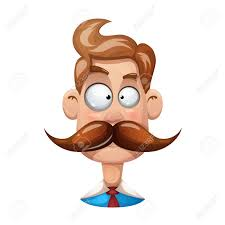 2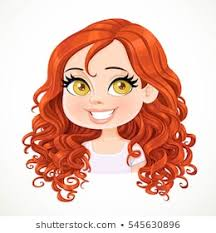 3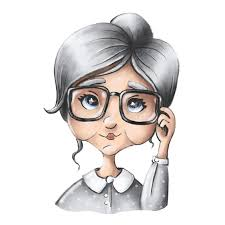 4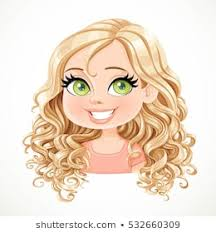 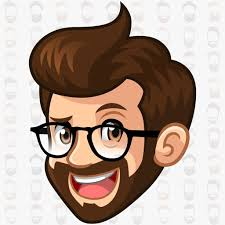 56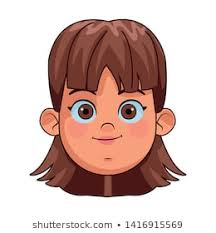 